Dodatek do ŠŘ:1) Distanční, duální vzděláváníPovinnosti žáků V případě mimořádných situací uzavření škol či zákazu přítomnosti žáků ve školách jsou žáci povinni se řádně vzdělávat distančním způsobem, a to v míře odpovídající okolnostem. Žák je povinen být případě mimořádných opatření vybaven ochrannými prostředky dýchacích cest a používat je předepsaným způsobem. Povinnosti zákonných zástupcůZákonný zástupce žáka je povinen omluvit nepřítomnost žáka ve vyučování nejpozději do 3 kalendářních dnů od počátku nepřítomnosti žáka nejen při prezenční výuce, ale i při distančním vzdělávání. Při distanční výuce nepřítomnost žáka omlouvá zákonný zástupce žáka nejlépe týž den, kdy nepřítomnost začala, nejpozději však do 3 kalendářních dnů od počátku nepřítomnosti, a to telefonicky, elektronicky, dopisem. Přesto však důvody a dobu žákovy nepřítomnosti doloží zákonný zástupce po návratu žáka do školy vždy také zápisem do omluvného listu v žákovské knížce do 3 kalendářních dnů. Povinnosti školyŠkola musí začít povinně vzdělávat distančním způsobem, pokud z důvodu krizových opatření vyhlášených po dobu trvání krizového stavu podle krizového zákona, z důvodu nařízení mimořádného opatření, například mimořádného opatření Ministerstva zdravotnictví nebo krajské hygienické stanice podle zákona o ochraně veřejného zdraví nebo z důvodu nařízení karantény není možná osobní přítomnost většiny (více než 50 %) žáků z nejméně jedné třídy.Škola nemá povinnost distančně vzdělávat v případě, že ředitel školy vyhlásí „ředitelské volno“, pokud MŠMT škole schválí změnu v organizaci školního roku, také pokud je žákům nařízena karanténa, ale nejde o většinu třídy, a to i v případě, kdy se v jiných třídách té samé školy vzdělávání distančním způsobem poskytuje, nebo pokud jsou žáci nepřítomni z jiného důvodu (např. nemoc).Organizace výuky při omezení přítomnosti ve školeRežim vyučovacích hodin a přestávek, rozvrh platný při prezenční výuce, rozdělení žáků do tříd a skupin se na distanční formu vzdělávání nevztahuje. V případě distančního vzdělávání jsou respektována specifika tohoto způsobu vzdělávání, jako jsou odlišné technické vybavení a možnosti žáků, náročnost dlouhodobé práce s počítačem a dlouhodobého sledování monitoru, nevhodné držení těla, atd. Délku výuky a přestávek stanovuje pedagog při distančním vzdělávání podle charakteru činnosti a s přihlédnutím k základním fyziologickým potřebám žáků, jejich schopnostem a reakcím. Škola vždy přizpůsobí distanční výuku jak individuálním podmínkám jednotlivých žáků,  tak  také personálním a technickým možnostem školy. O konkrétních vnitřních pravidlech organizace výuky (smíšené, distanční a prezenční) ve škole rozhoduje ředitel školy s ohledem na aktuální možnosti a podmínky školy.Podmínky zajištění distanční formy vzdělávání - on-line výuka - kombinací synchronní on-line výuky (pedagogický pracovník pracuje v určené době se skupinou žáků prostřednictvím komunikační platformy) a asynchronní výuky (žáci pracují individuálně, tempo a čas si volí sami); časové rozvržení během dne při této formě výuky odpovídá zhruba časovému rozvržení prezenční výuky a bude stanoveno vždy pro konkrétní případy, např. odlišně při distanční výuce celé třídy, nebo kombinace distanční výuky pro jednu část třídy a prezenční výuku pro druhou část- off-line výuka - bez kontaktů přes internet, a to buď předáváním písemných materiálů poštou či osobním vyzvedáváním, telefonicky - individuálními konzultacemi žáků a pedagogických pracovníků- komunikací pedagogických pracovníků se zákonnými zástupci žáků- zveřejněním zadávaných úkolů a následným zveřejněním správného řešení - informováním žáka o jeho výsledcích, poskytováním zpětné vazby, uplatňováním zejména formativního hodnocení, a vedení žáka k sebehodnocení - pravidelnou a průběžnou komunikací s žákem, způsobem odpovídajícím jeho možnostem, technickému vybavení a rodinným podmínkám - průběžnou kontrolní a hospitační činností vedení školyPři distančním vzdělávání nelze realizovat vzdělávání v rozsahu plánovaném pro prezenční výuku, škola se zaměří především na stěžejní výstupy v českém jazyce, matematice a cizím jazyce. Priority ve vzdělávání budou operativně určovány podle délky trvání omezení přítomnosti žáků ve školách.Pokud nebude možné uskutečňovat praktické vyučování na reálných pracovištích mimo školu ani na školním pracovišti, bude toto praktické vyučování nahrazeno po dobu uzavření škol teoretickou výukou. Po ukončení uzavření škol bude praktické vyučování posíleno. Veškeré změny ve vzdělávacím obsahu a tematických plánech škola eviduje a využije pro případné úpravy vzdělávání v dalším období a pro úpravy svého školního vzdělávacího programu.Hodnocení výsledků vzdělávání Při distančním vzdělávání, zajišťovaném jakoukoli formou, je žákům poskytována zpětná vazba o výsledcích jejich vzdělávání a plnění zadaných úkolů. Je uplatňováno především formativní hodnocení (průběžně v rámci vzdělávacího procesu), jak klasifikačním stupněm, tak slovním hodnocením. Po uzavření určitých celků učiva je provedeno sumativní hodnocení výsledků žáka při osvojování učiva tohoto celku. Výsledky vzdělávání při distanční výuce jsou dokládány ve formě žákovských osobních portfolií, do kterých jsou jejich práce ukládány v listinné nebo digitální podobě.Zapojení žáka či nedostačující míra zapojení do distanční výuky se neodrazí v hodnocení klasifikačním stupněm. Zákonní zástupci jsou při distančním vzdělávání informováni o průběhu a výsledcích vzdělávání svého dítěte pravidelně ve stanovených intervalech prostřednictvím:- komunikační platformy školy (Bakaláři, Microsoft Office 365)- skupinovým chatem, videohovory, které nahrazují klasické třídní schůzky - písemnou korespondencí, telefonicky, osobně. Podmínky zacházení s majetkem školy V případě přechodu na vzdělávání distančním způsobem mohou být žákům zapůjčeny technické prostředky školy pro digitální komunikaci (tablet, notebook, PC). Tento majetek je zapůjčen uzavřením smlouvy o výpůjčce.Vnitřní řád školní jídelny Školní jídelna umožní odběr obědů v rámci školního stravování (za dotovanou cenu) i žákům, kteří se povinně vzdělávají distančním způsobem, pokud to provoz dovolí. Při vyzvedávání obědů do jídlonosičů je jídlo možné vydat jen osobě, které nebyla nařízena karanténa ani zakázána přítomnost ve škole. Výdej jídla se provádí formou bezkontaktního výdeje z okna, v době blíže určené. Vše je podmíněno aktuální situací, provozně technickými možnostmi organizace.2) Hodnocení žáků ve speciální tříděMetodika hodnocení žáků ve speciální třídě ZŠ Čerčany pro 1. – 3. ročník (lze využít i pro vyšší ročníky SP)Cíl metodiky:Vzhledem k tomu, že speciální třídu navštěvují žáci různých ročníků a zároveň různých speciálních vzdělávacích potřeb, je cílem této metodiky nastavit takový způsob hodnocení, který bude pro třídu jednotný, zároveň však respektující individualitu žáků a který bude přehledný jak pro žáky, rodiče, učitele, tak i pro poradenská zařízení. Cílem je, aby hodnocení žáků bylo jednoduché a přehledné a aby v každém období školního roku bylo zdokumentováno, jakým způsobem žák ve speciální třídě pracuje, jaká je aktuální úroveň jeho znalostí a v neposlední řadě, jaké je zapojení dítěte v kolektivu a ve vzdělávacím procesu celkově. Způsob hodnocení žáků:Hodnocení 1. až 3. ročníku ve speciální třídě je prováděno slovně, a to vždy na žádost rodičů. Dělí se na hodnocení průběžné (motivační), informativní a závěrečné.Průběžné hodnocení při vyučováníPrůběžné hodnocení má složku motivační a formativní. Má jednak motivovat žáka k dosahování lepších výkonů a jeho aktivní účasti ve výuce, jednak mu má podat cílenou radu, vedení a poučení zaměřené na zlepšení jeho výkonů.Používá se: ústní zpětná vazba bezprostředně při výuce či písemná slovní zpětná vazba v sešitě/pracovním sešitě aceloroční „hra“, kdy je žák za dílčí úkoly v průběhu výuky motivován získáváním bodů, které vedou k předem určené odměně jak jednotlivce, tak celého kolektivu.Žáci jsou každý den zároveň hodnoceni za práci v hodinách (snahu, chování, respektování pokynů učitele apod.). V případě, že žák celý den pracuje dle očekávání, dostává na konci vyučování do Notýsku emotikon  za práci v hodině; v případě, že daný den ve 2 a více vyučovacích hodinách očekávání neplní ani přes opakované napomínání a upozorňování, dostává na konci vyučování do Notýsku emotikon  za práci v hodině. 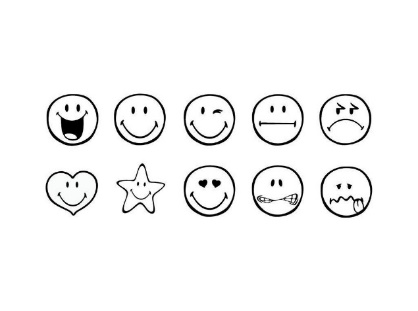 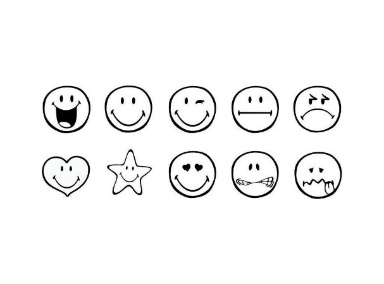 Negativní hodnocení je zavedeno vzhledem ke speciálním vzdělávacím potřebám některých žáků, kteří jako motivační složku potřebují právě negativní hodnocení.Informativní hodnocení - týdenníJedná se o hodnocení, které žákům, rodičům, učiteli i dalším osobám podává informaci o zvládnutí konkrétního učiva daného tematickým plánem. Týdenní hodnocení se provádí vždy v závěru týdne zápisem do Notýsku, kde je pro každý předmět uveden příslušný emotikon odpovídající aktuální úrovni žáka vzhledem k právě probíranému učivu. Emotikon je doplněn stručným slovním hodnocením.V případě výchovných předmětů je hodnotí aktivita žáka v hodině, projevený zájem a snaha žáka, nikoliv úroveň jeho schopností a dovedností či výsledky jeho práce. (Jejich hodnocení je shrnuto v měsíčním a následně závěrečném hodnocení, s akcentem na samostatnost, úroveň hrubé a jemné motoriky, obratnost, tvořivost apod.)Cílem týdenního hodnocení je mít u žáka každý týden zaznamenanou jeho aktuální úroveň a moci dlouhodobě sledovat jeho pokroky. Informativní hodnocení - měsíčníUčitel zasílá rodičům vždy v závěru kalendářního měsíce stručné slovní hodnocení žáka, kde shrnuje úroveň dosažených znalostí a vědomostí, jakož i zapojení žáka v kolektivu třídy, jeho aktivitu v hodině, případně další důležité informace. Podepsané hodnocení se ukládá spolu s IVP u výchovného poradce. Hodnocení je zároveň založeno v tzv. Portfoliu každého žáka, které je uloženo u třídního učitele.  Učitel do Portfolia zakládá 1x za měsíc rovněž ukázku prací žáka ze všech hlavních vzdělávacích předmětů. Cílem Portfolia je vést průběžnou dokumentaci  o pokrocích žáka, jakož i shrnovat informace o hodnocení vzdělávacího procesu pro případ delší nepřítomnosti učitele apod., tak aby kdokoliv mohl v případě potřeby navázat ve vzdělávacím procesu na aktuální úrovni každého žáka. Portfolio slouží rovněž jako podpůrný informační materiál pro konzultace s poradenským pracovištěm.Závěrečné hodnocení – pololetníProbíhá formou slovního hodnocení ze všech předmětů na vysvědčení, přičemž je v případě potřeby (přechodu žáka na jinou ZŠ, do běžné třídy apod.) převoditelné na klasifikační stupeň dle následující Přílohy 1.Zdůvodnění zvoleného způsobu hodnocení:Zvolený systém hodnocení splňuje cíle, které jsou od něho očekávány. Jedná se o jednotný a přehledný systém hodnocení pro celou třídu (resp. nižší I. stupeň, čili 1. – 3. ročník), zároveň však respektuje individualitu žáka a jeho speciální vzdělávací potřeby. V rámci hodnocení nedochází k porovnávání žáků mezi sebou, neboť žáci jsou hodnoceni individuálně dle svých možností a dosažitelných výstupů. V každém okamžiku je navíc jak pro učitele, tak žáka, rodiče i poradenské pracoviště zřejmé, na jaké úrovni se každý žák právě nachází. Hodnocení žáky „neškatulkuje“ a neporovnává je, ale působí motivačně vždy na konkrétního jedince. Slovní hodnocení vyznívá pozitivně pro všechny žáky, poukazuje na silné stránky žáka, na jeho snahu a působí motivačně, přičemž v oblastech, kde žák není tak úspěšný či dokonce selhává, podává slovní hodnocení doporučení a povzbuzení ke zlepšení. Kromě hodnocení žáka se rodiče dozvídají i o jeho specifických schopnostech, které je třeba rozvíjet, o způsobech nápravy nedostatků či o pozitivních změnách, které běžná klasifikace jen těžko zaznamenává. Zvolený způsob hodnocení rovněž nevede ke ztrátě osobní motivace při případně dlouhodobě nepříznivé klasifikaci a poskytuje rodičům i dalším osobám daleko více konkrétnějších informací o žákovi, což je zejména u žáků se speciálními vzdělávacími potřebami velmi důležité.Příloha 1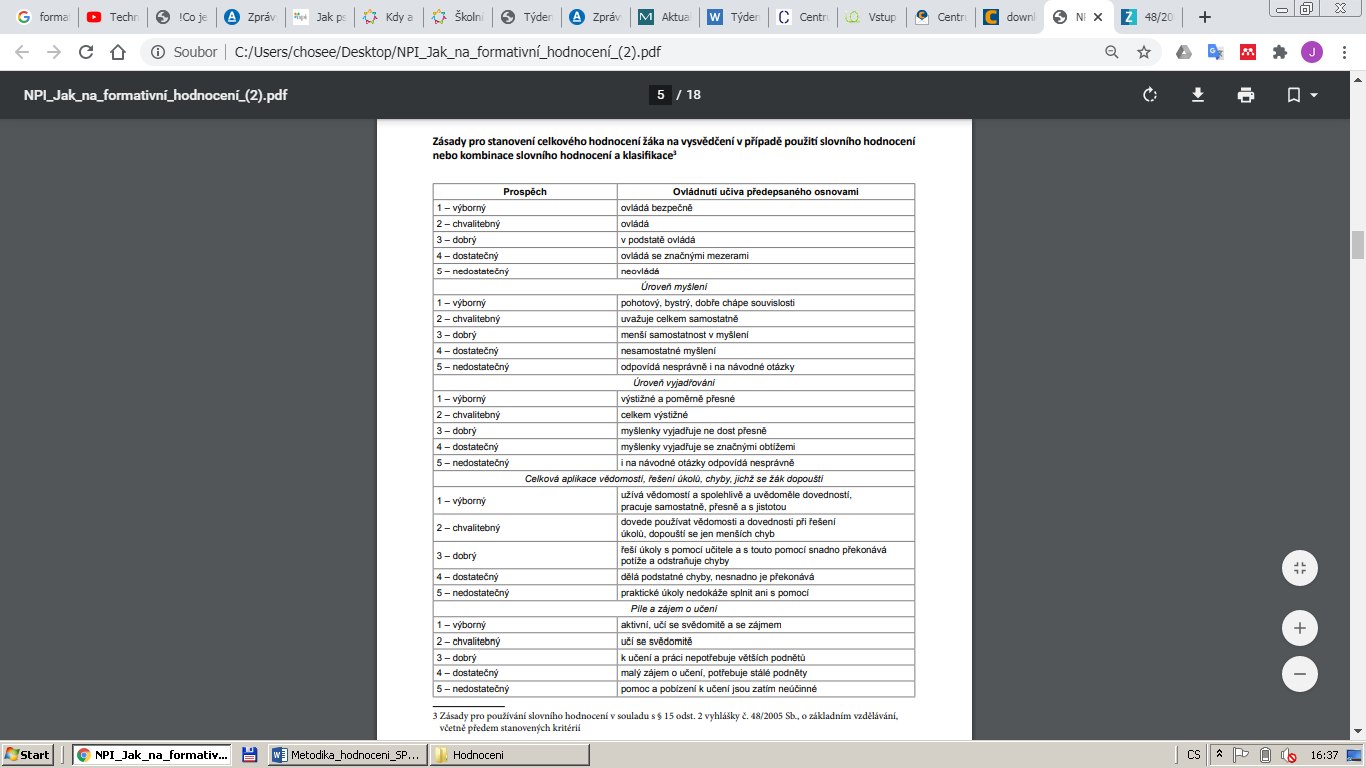 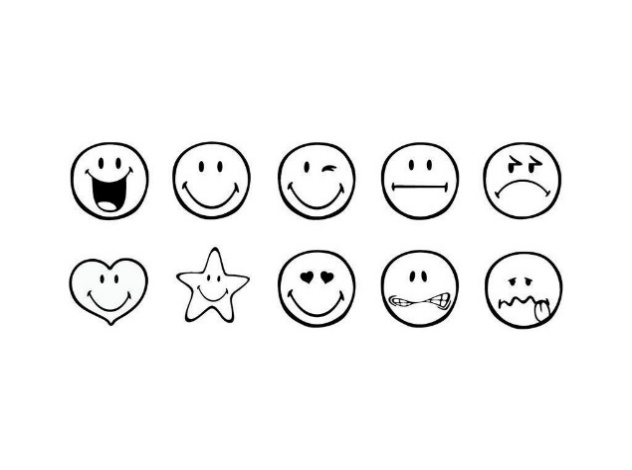 Učivo ovládá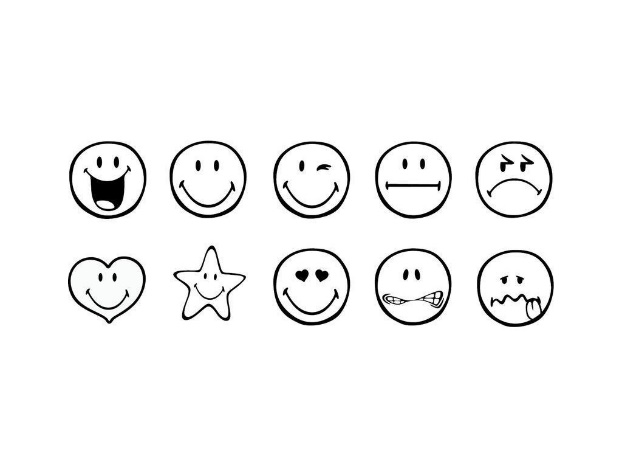 Učivo ovládá s občasnými chybami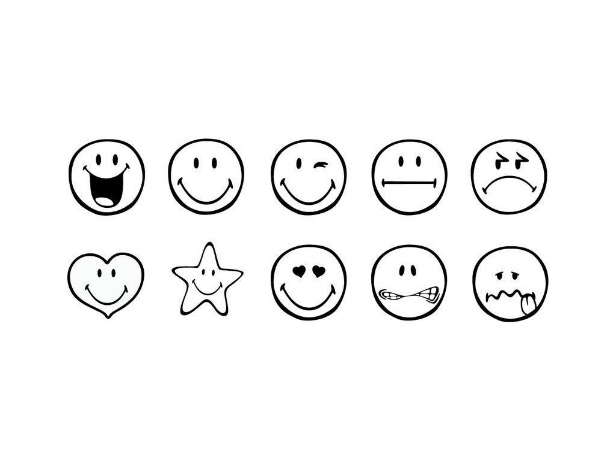 Učivo ovládá s většími mezerami, s velkou mírou dopomoci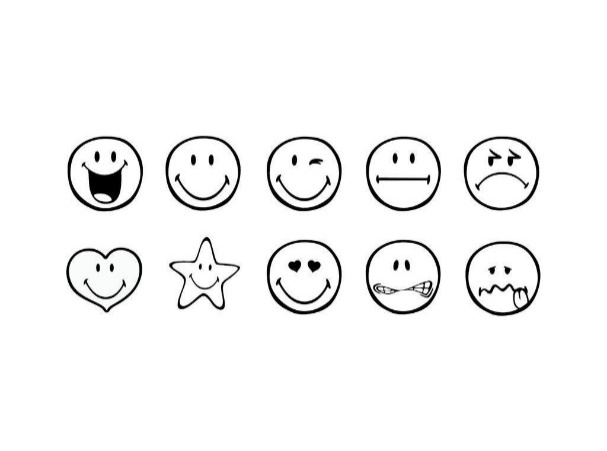 Učivo neovládá